§3301.  General powersThe commissioner shall have the following general powers.  [PL 1981, c. 693, §§5, 8 (NEW).]1.  Agents.  The commissioner may appoint agents for the unorganized territory to act as attendance officers and perform such other school duties as are delegated to them by the commissioner.[PL 1985, c. 490, §9 (AMD).]2.  Special attendance officers.  The commissioner may appoint special attendance officers for the unorganized territory.[PL 1985, c. 490, §9 (AMD).]3.  School buildings. [PL 1985, c. 490, §9 (RP).]4.  Disposal of property. [PL 1985, c. 490, §9 (RP).]5.  Employment of personnel.  The commissioner shall employ teachers, administrators and other personnel as necessary to provide schooling and to care for the school property in the unorganized territory.[PL 1985, c. 490, §9 (NEW).]6.  Contracting authority.  The commissioner may make all contractual arrangements deemed necessary to provide elementary, secondary, special education and career and technical education outside the unorganized territory in other schools of the State.[PL 1985, c. 490, §9 (NEW); PL 2005, c. 397, Pt. D, §3 (REV).]7.  Payment of board.  In each case where application for the payment of board for an eligible student is made, the commissioner shall determine if board is necessary.  The commissioner shall approve all boarding arrangements prior to making payments.  Payments for board shall be made for a period of not less than one school month upon receipt of a satisfactory attendance record for the student from a responsible school official.[PL 1985, c. 490, §9 (NEW).]8.  Closing school.  The commissioner may not close a school in the unorganized territory except in accordance with procedures and standards established by the department by rule.  The rules must provide for a public hearing in the area served by a school prior to the date of the proposed closure of the school.  Rules adopted pursuant to this subsection are major substantive rules as defined in Title 5, chapter 375, subchapter 2‑A.[PL 2005, c. 30, §1 (NEW).]SECTION HISTORYPL 1981, c. 693, §§5,8 (NEW). PL 1985, c. 490, §9 (AMD). PL 2005, c. 30, §1 (AMD). PL 2005, c. 397, §D3 (REV). The State of Maine claims a copyright in its codified statutes. If you intend to republish this material, we require that you include the following disclaimer in your publication:All copyrights and other rights to statutory text are reserved by the State of Maine. The text included in this publication reflects changes made through the First Regular and First Special Session of the 131st Maine Legislature and is current through November 1, 2023
                    . The text is subject to change without notice. It is a version that has not been officially certified by the Secretary of State. Refer to the Maine Revised Statutes Annotated and supplements for certified text.
                The Office of the Revisor of Statutes also requests that you send us one copy of any statutory publication you may produce. Our goal is not to restrict publishing activity, but to keep track of who is publishing what, to identify any needless duplication and to preserve the State's copyright rights.PLEASE NOTE: The Revisor's Office cannot perform research for or provide legal advice or interpretation of Maine law to the public. If you need legal assistance, please contact a qualified attorney.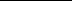 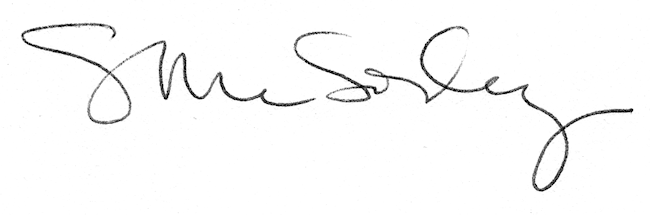 